UCL STUDENT AND REGISTRY SERVICES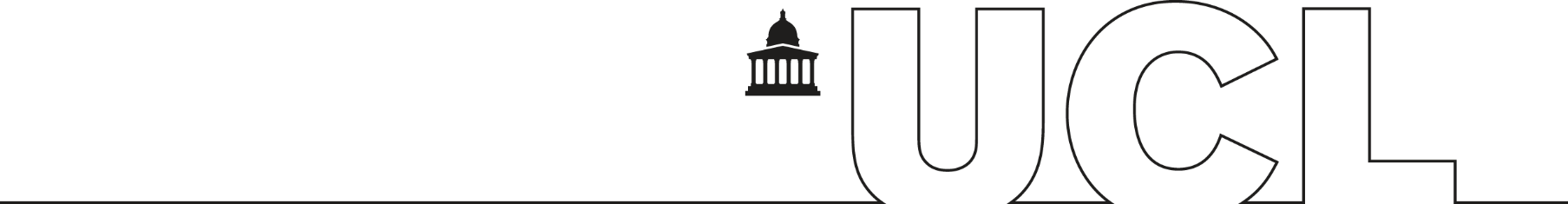 Research DegreesStudent RecordsUCLCERTIFICATION OF COMPLETION OF MINOR AMENDMENTSFOR A RESEARCH DEGREE EXAMINATIONCandidate’s Name: [Please use capitals]	     Type of Degree (eg. PhD/EngD/MPhil): 	     Student ID Number:				     Department: 				 	     Names of Examiners: [Please use capitals] 	     1.	The candidate has made the minor amendments required to our satisfaction.	2.	Any further comments:Examiners’	......................................................................................	Date    .........................…signatures......................................................................................	Date   .............................Please return this sheet to: 	Research Degrees				Student Records			University College London			Gower Street			London			WC1E 6BT		or by email to:			researchdegrees@ucl.ac.uk 	